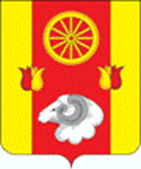 СОБРАНИЕ ДЕПУТАТОВРЕМОНТНЕНСКОГО СЕЛЬСКОГО ПОСЕЛЕНИЯРЕШЕНИЕ25.11.2016 г.                                       №  13                                       с. РемонтноеО земельном налоге   В соответствии с главой 31 «Земельный налог» части  второй  Налогового кодекса Российской Федерации, Собрание депутатов Ремонтненского сельского поселения РЕШИЛО:1.  Ввести  на территории Ремонтненского сельского поселения земельный налог, порядок и сроки уплаты на земли, находящиеся  в пределах Ремонтненского сельского поселения. 2.  Установить налоговые ставки:1)  в размере 0,3 процента от кадастровой стоимости земли в отношенииследующих земельных участков:-  отнесенных к землям  сельскохозяйственного назначения или к  землямв составе зон сельскохозяйственного  использования в населенных пунктах         и используемых  для сельскохозяйственного производства;-занятых жилищным фондом и объектами инженерной инфраструктуры жилищно-коммунального комплекса (за исключением доли в праве на земельный участок, приходящейся на объект, не относящийся к жилищному фонду и к объектам инженерной инфраструктуры жилищно-коммунального комплекса) или приобретенных (предоставленных) для жилищного строительства; - приобретенных (предоставленных) для личного подсобного хозяйства, садоводства, огородничества или животноводства, а также дачного хозяйства.-  ограниченных в обороте в соответствии с законодательством Российской Федерации, предоставленных для обеспечения обороны, безопасности и таможенных нужд.2) в размере 1,5 процентов от кадастровой стоимости в отношении прочих земельных участков.3.  Определить  сроки уплаты налога и авансовых платежей  по налогу:1) налогоплательщики – организации, исчисляют и уплачивают авансовые платежи по земельному налогу не позднее 30 апреля, 31 июля, 31 октября текущего налогового периода. 2) налогоплательщики – организации, исчисляют и уплачивают земельный налог 1 февраля года, следующего за истекшим налоговым периодом. 4.  Документы, подтверждающие право на уменьшение налоговой базы в соответствии с пунктом 6 статьи 391 части второй Налогового кодекса Российской Федерации представляются налогоплательщиками в налоговый орган  по своему выбору. Заявление  о предоставлении льгот и документы, подтверждающие право на льготу , представляются налогоплательщиками в налоговый орган по своему выбору в соответствии с  пунктом 10 статьи 396 части второй Налогового кодекса Российской Федерации . Перечень документов подтверждающих право на льготу указан в приложении к настоящему решению.5.  Налоговые льготы.Освобождаются от  уплаты земельного налога  следующие категории налогоплательщиков:- Герои Советского Союза, Герои Российской Федерации, Герои Социалистического труда, полные  кавалеры орденов Славы, Трудовой Славы и «За службу Родине в Вооруженных силах СССР»;- инвалиды I  и II группы;- ветераны и инвалиды  Великой Отечественной войны, а так же ветераны и инвалиды боевых действий; - физические лица, имеющие право на получение социальной поддержки в соответствии с Законом Российской Федерации "О социальной защите граждан, подвергшихся воздействию радиации вследствие катастрофы на Чернобыльской АЭС" (в редакции Закона Российской Федерации от 18 июня 1992 года N 3061-1), в соответствии с Федеральным законом от 26 ноября 1998 года N 175-ФЗ "О социальной защите граждан Российской Федерации, подвергшихся воздействию радиации вследствие аварии в 1957 году на производственном объединении "Маяк" и сбросов радиоактивных отходов в реку "Теча" и в соответствии с Федеральным законом от 10 января 2002 года N 2-ФЗ "О социальных гарантиях гражданам, подвергшимся радиационному воздействию вследствие ядерных испытаний на Семипалатинском полигоне";- Граждане Российской Федерации,  проживающие на территории Ростовской области не менее пяти лет, имеющие 3-х и более несовершеннолетних детей , в  том числе усыновленных (удочеренных), а также находящихся под опекой или попечительством при условии воспитания этих детей не менее 3-х лет и совместно проживающие с ними, в отношении  земельных участков, предоставленных для индивидуального жилищного строительства или ведения личного подсобного хозяйства, в соответствии с Областным законом Ростовской области от 22.07.2003 г.  №19-ЗС « О регулировании земельных отношений в Ростовской области».6. Признать утратившими силу:-  Решение Собрания депутатов Ремонтненского сельского поселения № 85  от  20 ноября 2014г. «О земельном налоге »;-  Решение Собрания депутатов Ремонтненского сельского поселения № 119  от  27.11.2015г. «О внесении изменений в решение Собрания депутатов Ремонтненского сельского поселения № 85 от 20.11.2014 г.» О земельном налоге»»;-  Решение Собрания депутатов Ремонтненского сельского поселения № 113  от  28.08.2015г. «О внесении изменений в решение Собрания депутатов Ремонтненского сельского поселения № 85 от 20.11.2014 г.» О земельном налоге»»;7.  Настоящее решение подлежит официальному опубликованию.8.  Настоящее решение вступает в силу с 01 января 2017 года, но не ранее чем по истечении одного месяца со дня его официального опубликования.Председатель Собрания депутатов – глава Ремонтненского сельского поселения		                С.И. СанинПриложение к решению Собрания депутатов Ремонтненского сельского поселенияОт  25 ноября 2016года № 13№ п/пКатегория налогоплательщикаДокумент, подтверждающий право на льготу1.Герои Советского союза, Герои Российской Федерации, полные кавалеры ордена Славы -документ удостоверяющий личность (копия);-удостоверение  Героя Советского Союза (копия);         -удостоверение Героя Российской Федерации (копия);            - удостоверение Героя Социалистического труда (копия); -орденская книжка кавалера орденов  Славы или ордена трудовой Славы (копия)2.Инвалиды I и II группы инвалидности-документ удостоверяющий личность (копия),- справка клинико-врачебной или врачебно консультационной комиссии учреждения здравоохранения, о степени ограничения способности к трудовой деятельности (группа инвалидности) (копия)3Ветераны и инвалиды  Великой Отечественной войны, а так же ветераны и инвалиды боевых действий-документ удостоверяющий личность (копия);     удостоверение ветерана Великой Отечественной войны (копия) или-удостоверение инвалида Великой Отечественной войны (копия); -удостоверение ветерана боевых действий в системе МВД России, в органах ФСБ и пограничных войсках (копия);4.Физические лица, имеющие право на получение социальной поддержки в соответствии с Законом Российской Федерации "О социальной защите граждан, подвергшихся воздействию радиации вследствие катастрофы на Чернобыльской АЭС" (в редакции Закона Российской Федерации от 18 июня 1992 года N 3061-1), в соответствии с Федеральным законом от 26 ноября 1998 года N 175-ФЗ "О социальной защите граждан Российской Федерации, подвергшиеся воздействию радиации вследствие аварии в 1957 году на производственном объединении "Маяк" и сбросов радиоактивных отходов в реку "Теча" и в соответствии с Федеральным законом от 10 января 2002 года N 2-ФЗ "О социальных гарантиях гражданам, подвергшиеся радиационному воздействию вследствие ядерных испытаний на Семипалатинском полигоне"-документ удостоверяющий личность (копия);                     -удостоверение участника ликвидации последствий катастрофы на Чернобыльской АЭС(копия); -удостоверение, подтверждающее статус гражданина, подвергшегося воздействию радиации вследствие аварии в 1957 году на ПО  «Маяк» и сбросов радиоактивных отходов в реку Теча  (копия) ; -удостоверение единого образца гражданина, подвергшегося радиоактивному воздействию вследствие ядерных испытаний на Семипалатинском полигоне ( копия)5.- Граждане Российской Федерации,  проживающие на территории Ростовской области не менее пяти лет, имеющие 3-х и более несовершеннолетних детей , в  том числе усыновленных (удочеренных), а также находящихся под опекой или попечительством при условии воспитания этих детей не менее 3-х лет и совместно проживающие с ними, в отношении  земельных участков, предоставленных для индивидуального жилищного строительства или ведения личного подсобного хозяйства, в соответствии с Областным законом Ростовской области от 22.07.2003 г.  №19-ЗС « О регулировании земельных отношений в Ростовской области».-  документ, удостоверяющий личность (копия);
-  свидетельство о рождении (на каждого ребенка) (копии); - правовой  акт об установлении над ребенком опеки или попечительства (копия);
-  свидетельств о браке (расторжении брака) в случае несоответствия фамилий родителя и ребенка (детей) (копия);
-  справка с места жительства, подтверждающая совместное проживание со всеми детьми.